С целью профилактики  преступности в молодежной среде, а также других правонарушений и преступлений, совершаемых несовершеннолетними, 2 декабря в общежитии колледжа  была организована  встреча  студентов  с инспектором  ОДН Омаровой Р.Г.Инспектор ОДН рассказала студентам о мерах безопасности на улице и дома, о соблюдении правил безопасности дорожного движения, о том, как не стать жертвой преступления. Были подняты вопросы безопасности жизни и здоровья ребят, а также ответственности учеников за сохранность личных вещей, которыми они пользуются самостоятельно.Подросткам было разъяснено, с каких лет наступает уголовная ответственность и какие наказания применяются за совершение преступлений. Инспектор по делам несовершеннолетних настоятельно рекомендовала соблюдать правила поведения на улице, в общественных местах, местах массового отдыха, не забывать о соблюдении комендантского часа. Она напомнила студентам о вреде употребления спиртных напитков и табака, а также объяснила, чем опасны эти пагубные  привычки.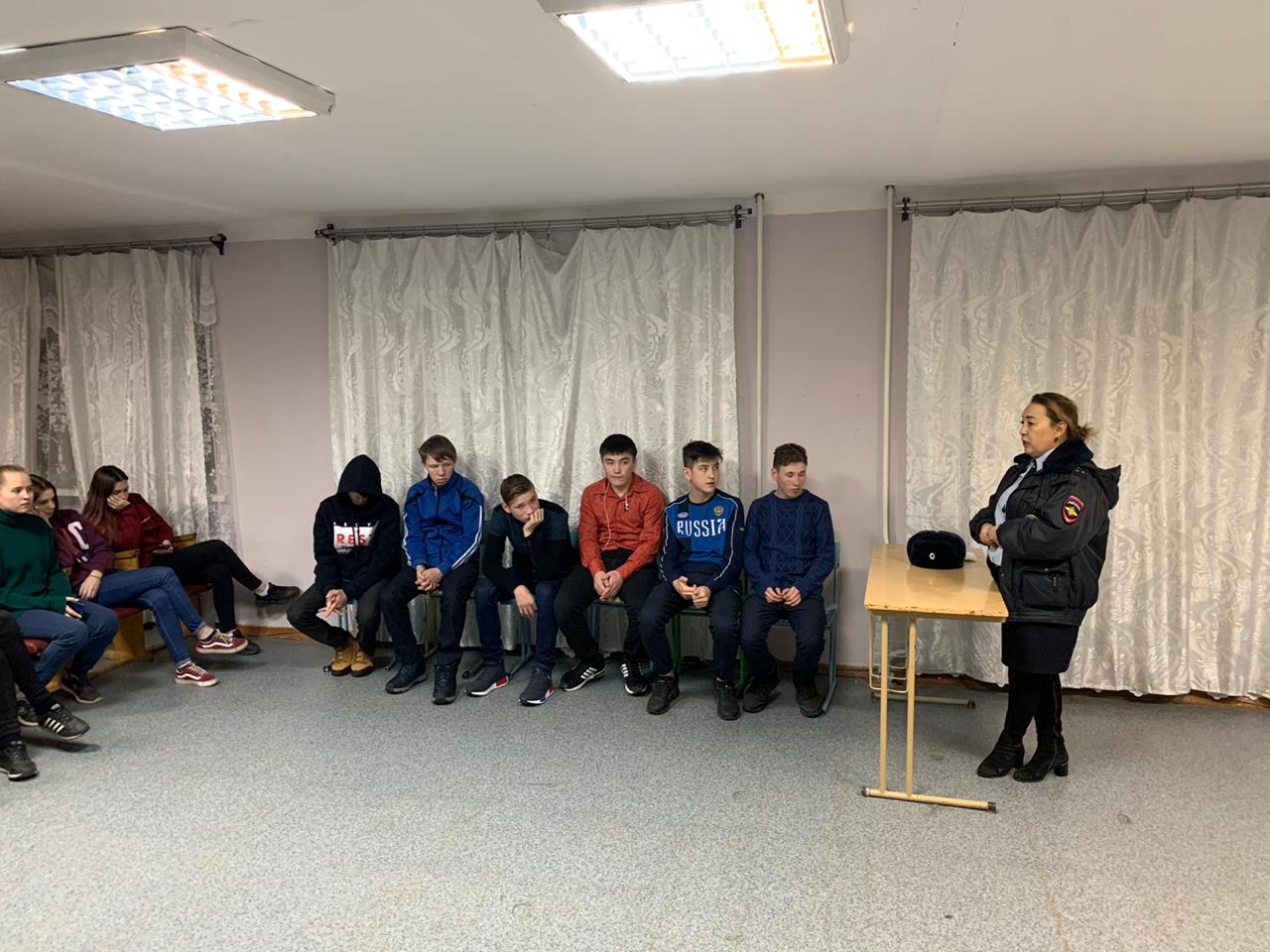 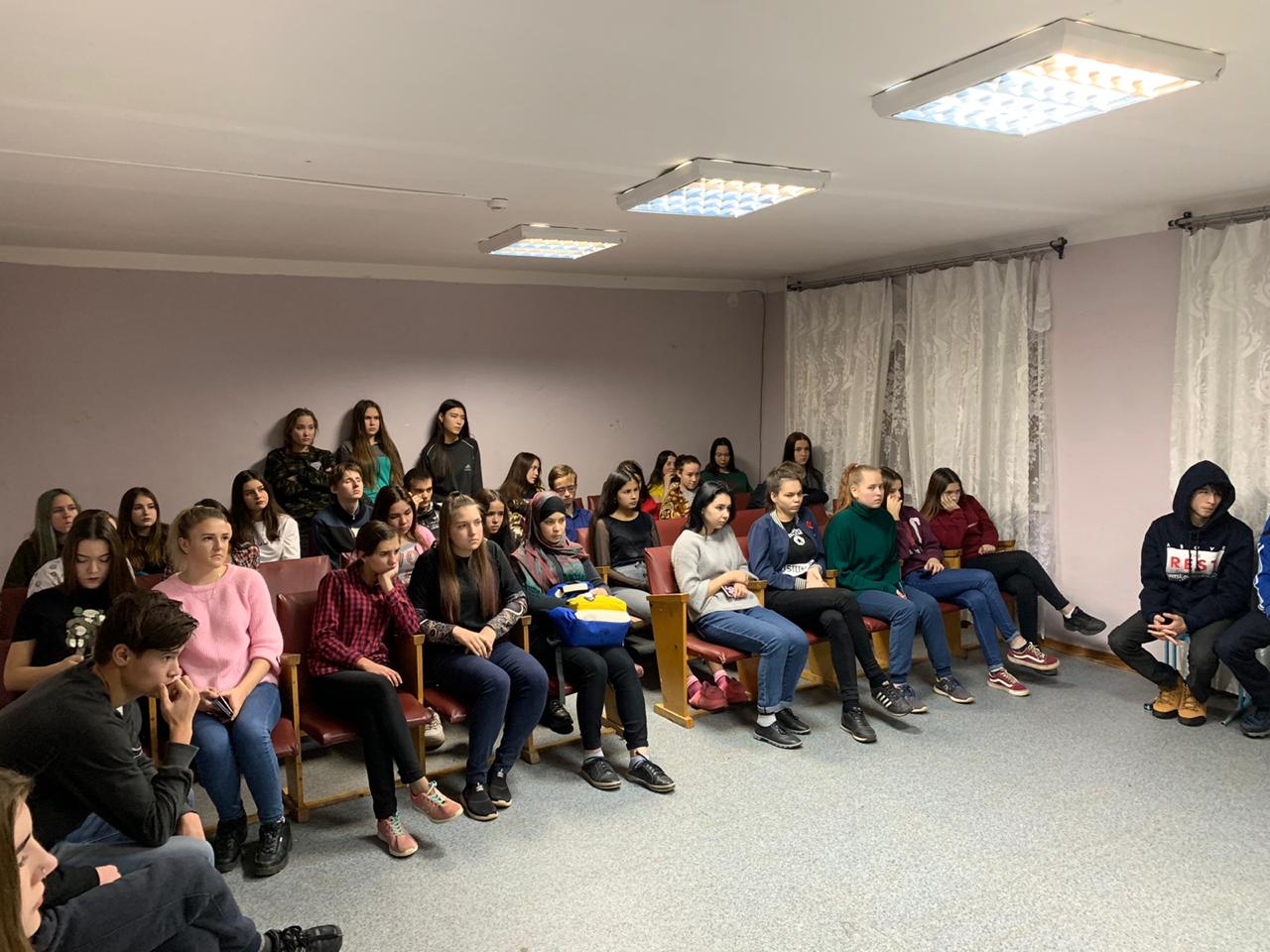 